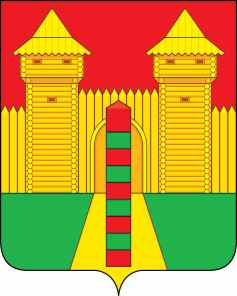 АДМИНИСТРАЦИЯ  МУНИЦИПАЛЬНОГО  ОБРАЗОВАНИЯ «ШУМЯЧСКИЙ   РАЙОН» СМОЛЕНСКОЙ  ОБЛАСТИПОСТАНОВЛЕНИЕот  11.01.2021г.     № 1	         п. ШумячиСогласно постановления Администрации муниципального образования «Шумячский район» Смоленской области от 10.05.2018 года № 228 «Об установлении попечительства З.Н.Хлыновой над несовершеннолетним Д.А.Хлыновым, 09.01.2004 года рождения, и о назначении денежных выплат на содержание подопечного » Хлынова Зинаида Николаевна, проживающая по адресу: с.Русское, д.140, кв.1, Шумячский район, Смоленская область, была назначена попечителем несовершеннолетнего Хлынова Даниила Александровича, 09.01.2004 года рождения, и ей были назначены ежемесячные денежные выплаты на содержание подопечного.Попечитель несовершеннолетнего, Хлынова Зинаида Николаевна, умерла 28.12.2020 года (свидетельство о смерти II-МП № 553949 выдано Отделом ЗАГС Администрации муниципального образования «Шумячский район» Смоленской области 30.12.2020 года).Руководствуясь ст. 29 Федерального закона № 48-ФЗ «Об опеке и попечительстве»,  областным законом  от 22.06.2006  № 61-з «О размере, порядке назначения и выплаты ежемесячных денежных средств на содержание ребенка, находящегося под опекой (попечительством),  на территории Смоленской области»,  на основании ходатайства Отдела по образованию Администрации муниципального образования «Шумячский район» Смоленской области, исполняющего функции по опеке и попечительству на территории муниципального образования «Шумячский район» Смоленской области,  от 11.01.2021 года № 3Администрация муниципального образования «Шумячский район» Смоленской области          П О С Т А Н О В Л Я Е Т:     	1. Отменить попечительство Хлыновой Зинаиды Николаевны над несовершеннолетним Хлыновым Даниилом Александровичем, 09.01.2004 года рождения.2. Отменить с 01.02.2021 года   выплаты  ежемесячных денежных средств З.Н.Хлыновой  на содержание  Хлынова Даниила Александровича, 09.01.2004  года рождения.       	3. Контроль за  исполнением настоящего постановления возложить на Отдел по образованию Администрации муниципального образования «Шумячский район» Смоленской области. Глава муниципального образования «Шумячский район» Смоленской области      		                             А.Н. ВасильевОб отмене попечительства З.Н.Хлыновой  над несовершеннолетним Д.А.Хлыновым, 09.01.2004 года рождения, и об отмене выплат ежемесячных денежных средств  на содержание подопечного